Packing List For A Week at Bethel Christian Camp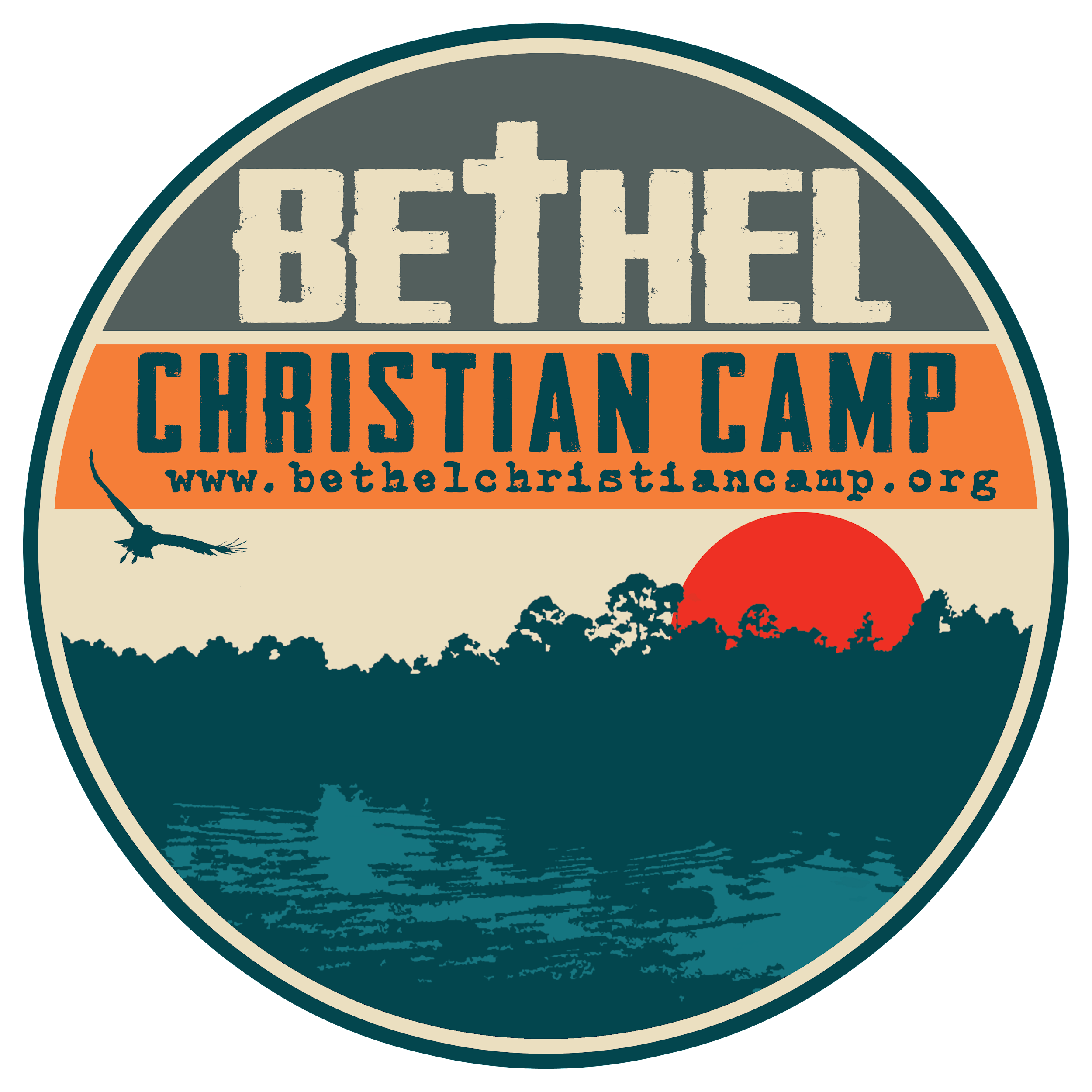 Be Sure To Pack The Following:Clothing Raincoat/Poncho Sleepwear/Pajamas Underwear and Socks for a Week Several Short Sleeve Shirts Several Pairs of Shorts One pair of long pants/jeans One lightweight long sleeve shirt or sweatshirt A nice outfit for the Friday Night Banquet  Swimsuit (one piece) Two pairs of shoes (one will get wet during our Creek Walk) Sandals or Flip flops for the bathhouseToiletries Toothbrush and Toothpaste Shampoo and Conditioner Soap in a container Toiletries Bag (for trips to the bathhouse) Bath Towel & Washcloth Beach Towel for the lakeOther Items Bible Bedding – Sleeping Bag or sheets and blanket Pillow and Pillowcase Laundry Bag for Dirty Clothes Flashlight w/extra Batteries Sunscreen Insect Repellent Any Medications Need to be turned in during check inOptional Items Hat & Sunglasses Water Bottle Favorite Stuffed Animal Paper, pen, pencil, stamps, pre-addressed envelopesThings To Leave AT Home Food, snacks, or candy (food and snacks are not permitted in the cabin due to Fire Ants) Cell Phones, Electronic Items, Video Recorders, iPods, etc. Money (there is nothing to spend money on at Bethel) Weapons, Knives, Ninja Gear, etc. Anything which would result in tremendous unhappiness if it were lost, broken, or dirty.Rev:03/18/22Helpful Packing TipsPack With Your ChildPacking with your child is a great way to build excitement about camp and also a great way to talk through any worries or anxieties your child may have about their time away at camp.  In addition, it gives you the opportunity to make sure that they pack everything they need to bring, and leave at home the stuff that should stay at home.  It also helps the child to know where in their bag or suitcase all of their items are located.Send A Checklist For Your Child To Help Them On Friday MorningYou can use the same checklist that you used when you packed.  Pack the checklist in your child's luggage and instruct them to use it when they pack up to come home.  This will help your child leave with everything they came with.What To Pack Your Stuff InPack your stuff in something that won’t open during the trip to the cabins. A duffel bag, suitcase, or footlocker is fine.  Pillows, bedding, and sleeping bags do great in large plastic trash bags (make sure you put a label on the trash bag so that we know who it belongs to).Label Everything You CanPut your child's first and last name on everything you can using a permanent marker.  Be sure to label your child's luggage.  If your child loses something (and they usually do) it will turn up in Lost and Found.  Having a name on the item makes it much simpler to return it to your child.  Pack Appropriate Attire For CampPack clothing that is comfortable in hot SC weather, suitable for outdoor games, and can get wet and/or dirty without being ruined.  Please pack one “nice” outfit for our special Banquet meal (nothing too nice of course, this IS camp).  Campers should not pack clothing that promotes alcohol, tobacco, drug use, sexual behavior, or contains inappropriate language.  As a private organization, Bethel expects a high standard of conduct and dress.  Please, no spaghetti straps, bare mid-riffs, or improper slogans.  Shorts should be modest (not too tight, too high, or too low), and bathing suits should be one piece and modest.  We reserve the right to ask campers to change improper clothing.About SwimsuitsWe require that female staff and campers wear modest one-piece suits while at camp, and that male staff and campers wear swim trunks or board shorts.  Campers may wear t-shirts in the lake if they desire to do so.MedicationsAll medications (prescription, non-prescription, and over-the-counter) remain with and are dispensed by Bethel Health Care Staff.  Please pack ALL camper medications separately from your luggage so that you will be able to turn them in during Check in.